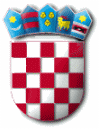 REPUBLIKA HRVATSKAZADARSKA ŽUPANIJA  OPĆINA PRIVLAKA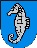 Ivana Pavla II    46, 23233 PRIVLAKAKLASA: 612-01/18-01/02URBROJ: 2198/28-01-18-2Privlaka,  13. prosinca 2018. godineNa temelju članka 39. Zakona o proračunu („Narodne novine“ broj 87/08, 136/12 i 15/05) i članka 30. Statuta Općine Privlaka  („Službeni glasnik Zadarske županije“ broj 14/09, 10/13, 14/11 i 05/18), Općinsko vijeće općine Privlaka na 17. (sedamnaestoj) sjednici održanoj 13. prosinca 2018. godine donosiPROGRAMjavnih potreba u kulturi u 2019. godiniČlanak 1.            Programom javnih potreba u kulturi donosi se raspored sredstava iz Proračuna Općine Privlaka u dijelu društvenih djelatnosti koji se odnosi na financiranje korisnika javnih potreba u području kulture te kulturno umjetničkog amaterizma kojim se njeguje tradicija starih plesova i napjeva sa područja Općine Privlaka te nastupima promovira Općinu Privlaka.Članak 2.           Sredstva za program javnih potreba u području kulture u Proračunu Općine Privlaka za 2019. godinu predviđena su u ukupnom iznosu od 115.000,00 kn i to za: - KUD Privlaka							50.000,00 kn- Ženska klapa „Libar“						40.000,00 kn- Župni ured Privlaka							20.000,00 kn- Sufinanciranje Bibliobusa					      	  5.000,00 knČlanak 3.             U cilju praćenja korištenja sredstava za javne potrebe u kulturi za 2019. godinu korisnici iz ovog  Programa obvezni su Općinskom vijeću Općine Privlaka dostaviti godišnje izvješće o utrošenim sredstvima.Članak 4.Ovaj program stupa na snagu 01. siječnja 2019. godine, a objavit  će se u "Službenom glasniku Zadarske županije".OPĆINSKO VIJEĆE OPĆINA PRIVLAKA				              		        	   P r e d s j e d n i k :					                		     Nikica Begonja.